   Listen and circle the right answer:.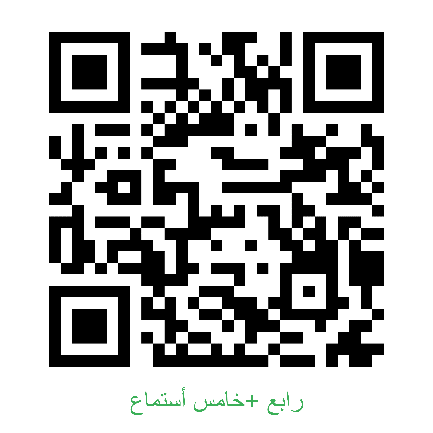 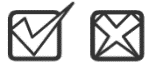    Write      or      : 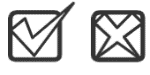                            Audio: https://youtu.be/9dILxgltfxM Audio Script:      Audio: https://youtu.be/9dILxgltfxM       Forms: https://forms.office.com/Pages/ShareFormPage.aspx?id=b4OQU5QpqkK9sELnf3f9C84PUFGeBGBFuY4-jPdGsvZUMVk4MVMxSzNKN1BEOEc5RTk5TktEOURRRS4u&sharetoken=T3dzOiuIUUc1LDGxHa1T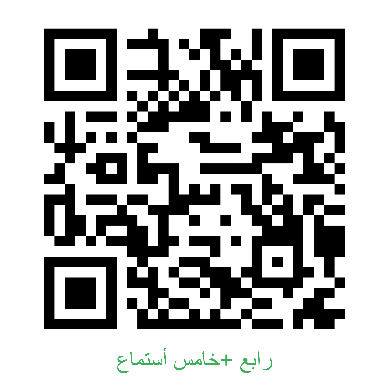 المملكة العربية السعوديةالمملكة العربية السعودية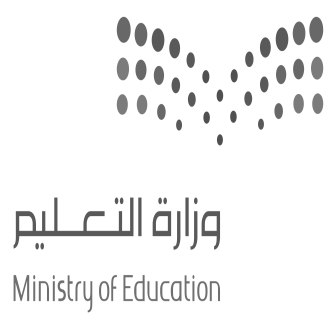 المادة:المادة:اللغة الانجليزية (شفوي)اللغة الانجليزية (شفوي)وزارة التعليموزارة التعليمالصفالصفالرابع + الخامس الابتدائيالرابع + الخامس الابتدائيالادارة العامة للتعليم ب_______الادارة العامة للتعليم ب_______التاريخ:التاريخ:/11/1444 هـــ/11/1444 هـــمدرسة________الابتدائيةمدرسة________الابتدائيةالزمن:الزمن:نصـف ساعةنصـف ساعةاختبار نهاية الفصل الدراسي الثالث – الدور الأول للعام الدراسي 1444 هـــــــاختبار نهاية الفصل الدراسي الثالث – الدور الأول للعام الدراسي 1444 هـــــــاختبار نهاية الفصل الدراسي الثالث – الدور الأول للعام الدراسي 1444 هـــــــاختبار نهاية الفصل الدراسي الثالث – الدور الأول للعام الدراسي 1444 هـــــــاختبار نهاية الفصل الدراسي الثالث – الدور الأول للعام الدراسي 1444 هـــــــاختبار نهاية الفصل الدراسي الثالث – الدور الأول للعام الدراسي 1444 هـــــــاختبار نهاية الفصل الدراسي الثالث – الدور الأول للعام الدراسي 1444 هـــــــاختبار نهاية الفصل الدراسي الثالث – الدور الأول للعام الدراسي 1444 هـــــــاختبار نهاية الفصل الدراسي الثالث – الدور الأول للعام الدراسي 1444 هـــــــاختبار نهاية الفصل الدراسي الثالث – الدور الأول للعام الدراسي 1444 هـــــــالاستماع 5التحدث 5المجموع 10أسم الطالبالفصل      /      /رقم الكشف  رقم الكشف  Where’s Hashim?He’s in the    kitchen - bathroom – living room   . What are these?     They’re    pencils – wallets – watches  .What does he do?He’s a   farmer – doctor – businessman   . This is the dining room.Can you find the yellow   door – chairs – table  ?Can I use your  glue - eraser – scissors  ?Here you go.What time do you get up? I got up at   five - six – seven   o’clock .There’s a bus station next to the   gym - park – school  .Circle the correct number   52 –  62 – 72  .The mouse is on the table.           (              )It’s a big family.                        (              )We Can 2Are you ready. Listen and circle the right answerResources Boy1: Where’s Hashim?Boy2 : He’s in the bathroom.Boy1: Where?Boy3 : He’s in the bathroom.Unit 8 - Page 63Fun TimeAudio CD2 trick 29Teacher: What are these?       Boy: They’re wallets.Unit 9- Page 72Words in ActionAudio CD2 trick 41 Boy1: Is he a technician?Boy2: No, he isn’t.Boy1: What does he do?Boy2: He’s a businessman Teacher: Businessman! Businessman Unit 10 – Page 80Words in ActionAudio CD2   trick 54Teacher: This is the dining room.                           Can you find the yellow chairs? Girl: Here they are!Unit 8 – Page 61Fun TimeAudio CD2 trick 26Boy 1: Can I use your eraser?Boy2: Here you go.            Boy 1: Thank you. I got it!Unit 9 – Page 71Fun TimeAudio CD2 trick 40 Teacher: What time do you get up?  Boy: I got up at 7 o’clock Unit 10 – Page 77Fun TimeAudio CD2 trick 48Teacher: There’s a bus station next to the school.Unit 10 – Page 202Phonics Audio CD6 trick 41 Teacher: Circle the correct number                     Fifty-two 52                     Fifty-two 52Unit 9– Page 194Phonics Audio CD6 trick 33Teacher: The mouse is behind the table.Boy: The mouse is behind the table.Unit 8– Page 64Words in ActionAudio CD2 trick 30 Teacher:  Look at this picture. There is a man, a women                     and a child. It’s a small family.Well done. You’ve finished. Bye!Unit 10 – Page 82PhonicsAudio CD2 trick58